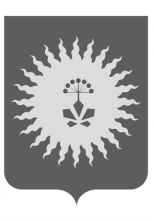 АДМИНИСТРАЦИЯ АНУЧИНСКОГО МУНИЦИПАЛЬНОГО ОКРУГА ПРИМОРСКОГО КРАЯП О С Т А Н О В Л Е Н И ЕОб утверждении Перечня мест, на которые запрещается возвращать животных без владельцев, и лиц, уполномоченных на принятие решений о возврате животных без владельцев на прежние места их обитанияВ соответствии с частью 6.1 статьи 18 Федерального закона от 27 декабря 2018 года № 498-ФЗ «Об ответственном обращении с животными и о внесении изменений в отдельные законодательные акты Российской Федерации», Уставом Анучинского муниципального округа Приморского края, администрация Анучинского муниципального округа Приморского краяПОСТАНОВЛЯЕТ:1. Утвердить Перечень мест, на которые запрещается возвращать животных без владельцев (приложение № 1).2. Утвердить Перечень лиц, уполномоченных на принятие решений            о возврате животных без владельцев на прежние места их обитания (приложение № 2).3. Общему отделу администрации Анучинского муниципального округа Приморского края (Бурдейной) опубликовать постановление в средствах массовой информации и разместить на официальном сайте администрации Анучинского муниципального округа Приморского края в информационно-телекоммуникационной сети «Интернет».4. Настоящее постановление вступает в силу со дня его официального опубликования.5. Контроль за исполнением настоящего постановления возложить на заместителя главы администрации Анучинского муниципального округа Дубовцева И.В.Глава Анучинского муниципального округа                                                              С.А. Понуровский                                                                                                                                        Приложение № 1к постановлению администрацииАнучинского муниципального округаПриморского края                                                                                                                                    от «22» ноября 2022г. №1014 Перечень мест, на которые запрещается возвращать животных без владельцев- территории учреждений социальной сферы;- территории объектов здравоохранения;- территории образовательных учреждений;- территории, прилегающие к многоквартирным домам;- общественные территории (парки, скверы, улицы, площади);- детские игровые и детские спортивные площадки;- кладбища, территории памятников;- площадки для проведения массовых мероприятий;- территории, прилегающие к объектам культуры;-территории, прилегающие к организациям общественного питания, магазинам.Приложение № 2к постановлению администрации Анучинского муниципального округаПриморского края                                                                                                                                    от «22» ноября 2022г. №1014   Перечень лиц, уполномоченных на принятие решений о возврате животных без владельцев на прежние места их обитания 22.11.2022            с. Анучино№10141Глава Анучинского муниципального округа Приморского края2Первый заместитель главы администрации Анучинского муниципального округа Приморского края3Заместитель главы администрации Анучинского муниципального округа Приморского края4Начальник Управления по работе с территориями администрации Анучинского муниципального округа Приморского края5Начальник Анучинского территориального отдела Управления по работе с территориями администрации Анучинского муниципального округа Приморского края6Начальник Виноградовского территориального отдела Управления по работе с территориями администрации Анучинского муниципального округа Приморского края7Начальник Гражданского территориального отдела Управления по работе с территориями администрации Анучинского муниципального округа Приморского края8Начальник Чернышевского территориального отдела Управления по работе с территориями администрации Анучинского муниципального округа Приморского края9Начальник отдела жизнеобеспечения администрации Анучинского муниципального округа Приморского края